SUPPLEMENTARY MATERIALS VEGF Detection via Simplified FLISA using a 3D Microfluidic Disk PlatformDong Hee Kang 1, Na Kyong Kim 1, Sang-Woo Park 2,*, and Hyun Wook Kang 1,*1 Department of Mechanical Engineering, Chonnam National University77 Youngbong-ro, Buk-gu, Gwangju 61186, Republic of Korea2 Department of Ophthalmology, Chonnam National University Medical School and Hospital, Baekseo-ro, Dong-gu, Gwangju 61469, Republic of KoreaDecember 2020† Co-correspondence to Prof. Hyun Wook Kang and Prof. Sang-Woo ParkTel) +82-62-530-1662Fax) +82-62-560-1689E-mail) (H.W.K) kanghw@chonnam.ac.kr ; (S.W.P) exo70@naver.comSupplementary Materials Figure. S1. Angular velocity of disk with respect to time for the mixing cycle during incubation and the bead washing process.Figure. S2. SEM images of micropillars (designed diameter (D) =500, 250, 200, and 100 μm) on 3D printed surface fabricated in the (a–d) vertical and (e–h) lateral directions.Figure. S3. (a) Top view of 3D-printed block. (b) Isometric view and (c) sectional view of the 3D-printed block. 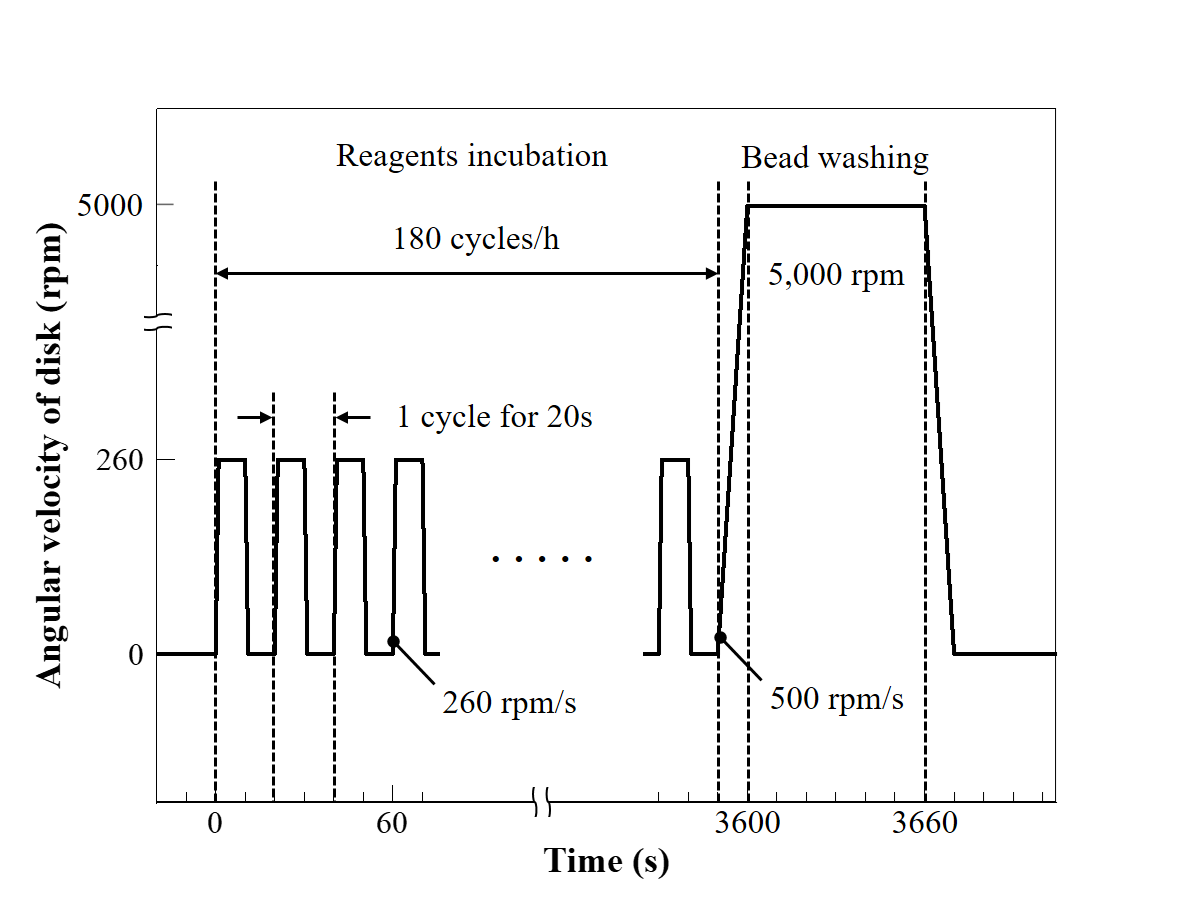 Figure. S1. Angular velocity of disk with respect to time for the mixing cycle during incubation and the bead washing process.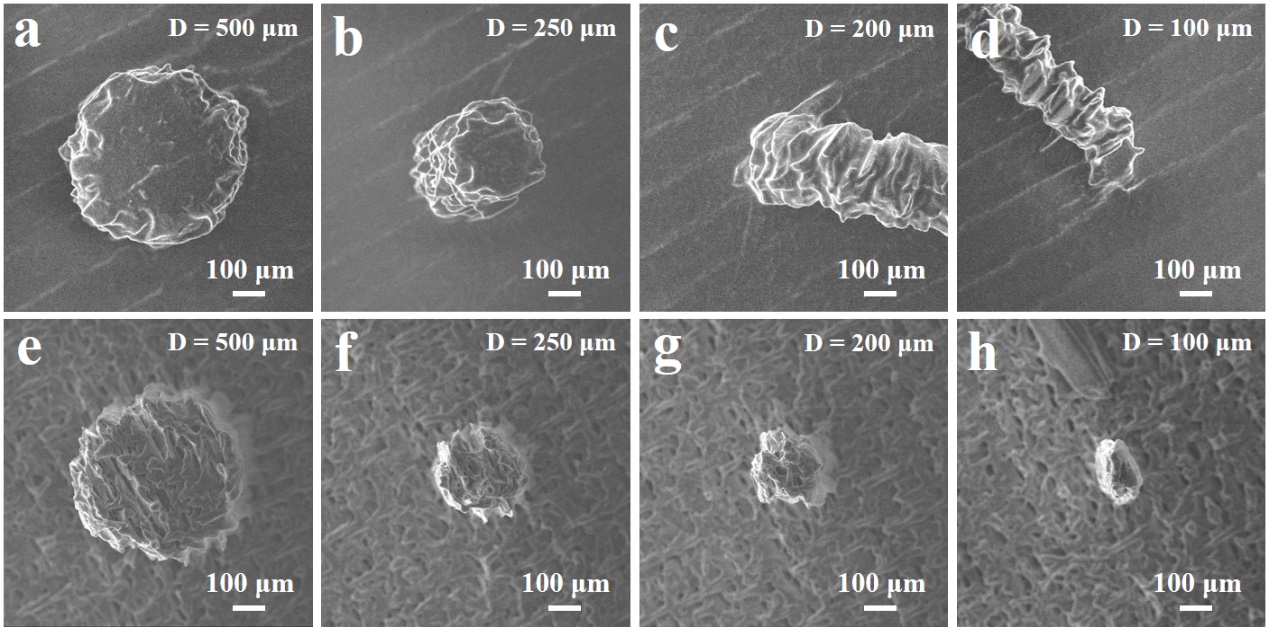 Figure. S2. SEM images of micropillars (designed diameter (D) =500, 250, 200, and 100 μm) on 3D printed surface fabricated in the (a–d) vertical and (e–h) lateral directions.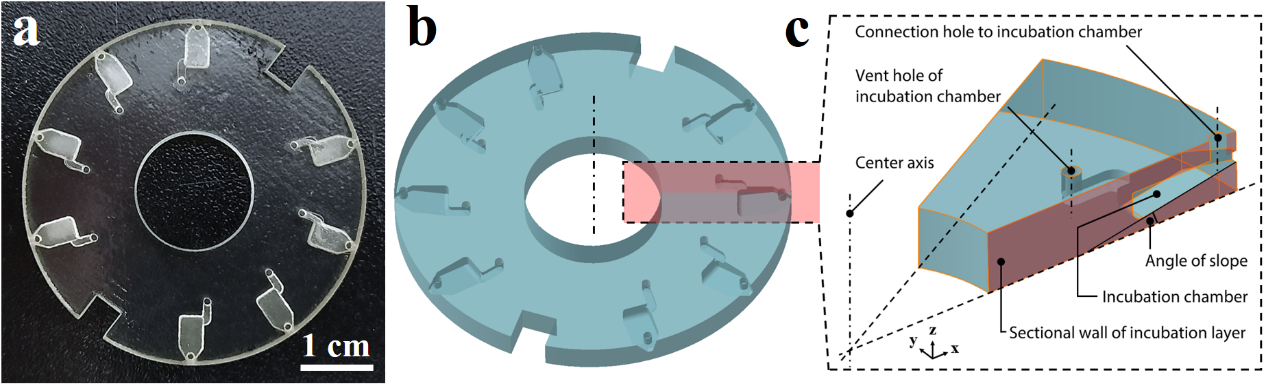 Figure. S3. (a) Top view of 3D-printed block. (b) isometric view and (c) sectional view of the 3D-printed block. 